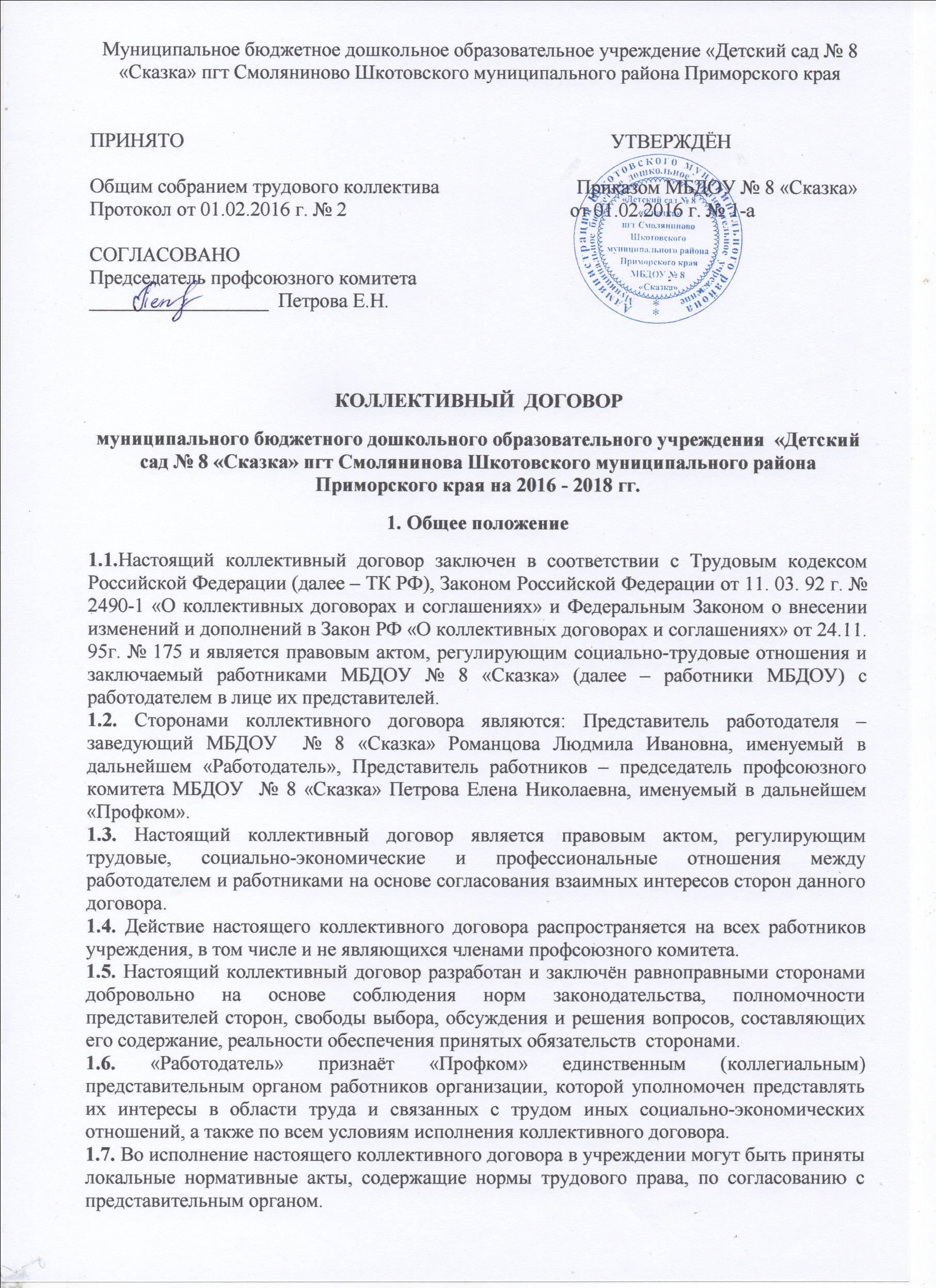 2. Трудовые  отношения2.1.Трудовые отношения в МБДОУ №  «Сказка» регулируются Трудовым кодексом РФ, Законом «Об образовании в Российской Федерации», Уставом  Учреждения.2.2. Прием на работу оформляется приказом (распоряжением) работодателя, изданным на основании заключенного трудового договора. Содержание приказа (распоряжения) работодателя должно соответствовать условиям заключенного трудового договора.Приказ (распоряжение) работодателя о приеме на работу объявляется работнику под роспись в трехдневный срок со дня фактического начала работы. По требованию работника работодатель обязан выдать ему надлежаще заверенную копию указанного приказа (распоряжения). (ст. 68 ТК РФ)2.3. Условия, оговариваемые при заключении трудового договора, не могут ущемлять социально-экономические, трудовые права работников, гарантированные законодательством, коллективным договором МБДОУ.2.4. Согласно ст. 57 ТК РФ трудовой договор содержит полную информацию о сторонах, заключивших его.Обязательным для включения в трудовой договор являются следующие условия:- фамилия, имя, отчество работника и наименование работодателя (фамилия, имя, отчество работодателя - физического лица), заключивший трудовой договор;- указание места работы (конкретный адрес работодателя);-трудовая функция (должность по штатному расписанию, профессия, специальность с указанием квалификации; конкретный вид получаемой работы). Если из федеральных законов следует, что с выполнением работ по определенным должностям, профессиям, специальностям связано предоставление компенсаций и льгот либо наличие ограничений, то наименование этих должностей, профессий или специальностей и квалификационные требования к ним должны соответствовать наименованиям и требованиям, указанным в квалификационных справочниках, утверждаемых в порядке, устанавливаемом Правительством РФ;- определение даты начала работы, а при заключении срочного трудового договора – также срок его действия и обстоятельства (причины), послужившие основанием для его подписания в порядке,  предусмотренном ТК РФ или иным федеральным законом;- условия оплаты труда (в т. ч. размер тарифной ставки или оклада (должностного оклада) работника, оплаты, надбавки и поощрительные выплаты);2.5. При заключении трудового договора лицо, поступающее на работу, предъявляет работодателю следующие документы (ст. 65 Трудового кодекса):                                                                                                  - Паспорт или иной документ, удостоверяющий личность.- Трудовую книжку, за исключением случаев, когда трудовой договор заключается впервые или работник поступает на работу на условиях совместительства.- Страховое свидетельство государственного пенсионного страхования.- Документы воинского учёта – для военнообязанных лиц, подлежащих призыву на военную службу.- Документ об образовании, о квалификации или наличии специальных знаний – при поступлении на работу, требующую специальных знаний или специальной подготовки.- ИНН (идентификационный номер налогоплательщика).- Справку об отсутствия (наличии) судимости.2.6. При приёме на работу Работодатель обязан ознакомить работника под роспись со следующими документами (ст. 68 ТК РФ):                                                                                                                                           - Устав муниципального бюджетного дошкольного образовательного учреждения « Детский сад № 8 «Сказка»  пгт Смоляниново Шкотовского муниципального района Приморского края.-Правила внутреннего трудового распорядка;- Должностная инструкция;- Коллективный договор;- Приказ по охране труда и соблюдения правил техники безопасности;- Иные локальные акты.2.7. Работодатель может устанавливать испытательный срок не более 3-х месяцев, Испытательный срок в обязательном порядке устанавливается для воспитателей, в целях проверки его соответствия поручаемой работе.Испытание при приеме на работу не устанавливается для:- лиц, избранных по конкурсу на замещение соответствующей должности, проведенному в порядке, установленном трудовым законодательством и иными нормативными правовыми актами, содержащими нормы трудового права;- беременных женщин и женщин, имеющих детей в возрасте до полутора лет;- лиц, не достигших возраста восемнадцати лет;- лиц, получивших среднее профессиональное образование или высшее образование по имеющим государственную аккредитацию образовательным программам и впервые поступающих на работу по полученной специальности в течение одного года со дня получения профессионального образования соответствующего уровня;- лиц, избранных на выборную должность на оплачиваемую работу;- лиц, приглашенных на работу в порядке перевода от другого работодателя по согласованию между работодателями;- лиц, заключающих трудовой договор на срок до двух месяцев;- иных лиц в случаях, предусмотренных настоящим Кодексом, иными федеральными законами, коллективным договором.Срок испытания не может превышать трех месяцев, а для руководителей организаций и их заместителей, главных бухгалтеров и их заместителей - шести месяцев, если иное не установлено федеральным законом.В срок испытания не засчитываются период временной нетрудоспособности работника и другие периоды, когда он фактически отсутствовал на работе. (ст.70 ТК РФ)2.8. Условия трудового договора не могут ухудшать положения работника по сравнению с действующим законодательством и настоящим Коллективным договором.2.9. Работодатель не вправе требовать от работника выполнения работ, не обусловленных трудовым договором. Изменения условий трудового договора могут быть осуществлены только в соответствии с действующим законодательством.2.10. Срочный  трудовой договор может быть заключён только в соответствии с требованиями ст. 59 Трудового кодекса РФ. Срочный трудовой договор заключается на время исполнения обязанностей отсутствующего работника, за которым в соответствии с трудовым законодательством и иными нормативными правовыми актами, содержащими нормы трудового права,  коллективным договором, соглашениями, локальными нормативными актами, трудовым договором сохраняется место работы.2.11. Трудовые договора могут заключаться:                - На неопределённый срок;- На определённый срок не более пяти лет (срочный трудовой договор) (ст. 58 ТК РФ)2.12. Трудовой договор заключается в письменной форме, составляется в двух экземплярах, каждый из которых подписывается сторонами. Один экземпляр трудового договора передаётся работнику, другой хранится у Работодателя (ст. 67 ТК РФ)  2.13. Прекращение трудового договора с работником может производиться только по основаниям, предусмотренным ТК РФ и иными Федеральными законами (ст. 77 ТК РФ)                                                                                      3.ПРАВА И ОБЯЗАННОСТИ РАБОТОДАТЕЛЯ.3.1. Администрация  образовательного учреждения имеет исключительное  право на управление образовательным процессом.3.2. Администрация МБДОУ № 8 «Сказка» имеет право на приём на работу работников дошкольного образовательного учреждения, установление общих правил и требований по режиму работы, установление должностных требований.3.3. Администрация имеет право налагать дисциплинарные взыскания в соответствии с действующим законодательством и применять меры морального и материального поощрения в  соответствии с действующим в Учреждении Положением о критериях оценки качества выполненных работ работниками МБДОУ № 8 «Сказка».3.4. Администрация обязана создавать необходимые условия для работников и воспитанников Учреждения  применять необходимые  меры к улучшению положения работников и воспитанников в МБДОУ.3.5. Администрация обязана согласовывать с трудовым коллективом МБДОУ, предусмотренные действующим законодательством вопросы, связанные с трудовыми отношениями.3.6. Администрация обязана информировать трудовой коллектив:* о перспективах развития МБДОУ № 8 «Сказка»;* об изменениях структуры, штатах муниципального бюджетного дошкольного образовательного учреждения;                              4.Рабочее время и время отдыха.4.1. В МБДОУ пятидневная рабочая неделя с двумя выходными днями.4.2. Нормальная продолжительность рабочей недели – 40 часов, для педагогических работников устанавливается  сокращённая рабочая неделя не более 36 часов.-- музыкальный руководитель – 24 часа в неделю;-- сторожа,  согласно графика работы.4.3. Продолжительность рабочего дня или смены, непосредственно предшествующих не рабочему праздничному дню, уменьшается на один час.(ст.95 ТК РФ). 4.4.  Ненормированный рабочий день – особый режим работы, в соответствии с которым, отдельные работники могут по распоряжению заведующего Учреждением  при необходимости эпизодически привлекаться к выполнению своих трудовых функций за пределами нормальной продолжительности рабочего времени (ст.101 ТК РФ).Ненормированный рабочий день устанавливается для заведующего МБДОУ № 8 «Сказка». 4.5. Общими выходными днями являются суббота и воскресенье.Нерабочими праздничными днями в Российской Федерации являются:1,2,3,4,5,8 января – Новогодние каникулы;7 января – Рождество Христово;23   февраля – День Защитника Отечества;8  Марта – Международный женский день;1 Мая – Праздник весны и труда;9  Мая – День Победы;12  июня – День России;4 ноября – День народного единства 4.6. При совпадении выходного и нерабочего праздничного дней выходной день переносится на следующий после праздничного рабочий день, за исключением выходных дней, совпадающих с нерабочими праздничными днями, указанными в абзацах втором и третьем части первой настоящей статьи. Правительство Российской Федерации переносит два выходных дня из числа выходных дней, совпадающих с нерабочими праздничными днями, указанными в абзацах втором и третьем части первой настоящей статьи, на другие дни в очередном календарном году в порядке, установленном частью пятой настоящей статьи. (cт.112 ТК РФ )4.7. Работа в выходные  и праздничные дни запрещена, привлечение к работе в указанные дни осуществляется только с согласия работника и в соответствии с требованиями статьи 113 Трудового Кодекса РФ.4.8. Работникам  Учреждения предоставляется ежегодный оплачиваемый отпуск сроком 28 календарных дней (ст.115 ТК РФ)- Оплачиваемый отпуск должен предоставляться работнику ежегодно.- Право на использование отпуска за первый год работы возникает у работника по истечении шести месяцев его непрерывной работы у данного работодателя. По соглашению сторон оплачиваемый отпуск работнику может быть предоставлен и до истечения шести месяцев.- До истечения шести месяцев непрерывной работы оплачиваемый отпуск по заявлению работника должен быть предоставлен:- женщинам - перед отпуском по беременности и родам или непосредственно после него;- работникам в возрасте до восемнадцати лет;- работникам, усыновившим ребенка (детей) в возрасте до трех месяцев;- в других случаях, предусмотренных федеральными законами.-Отпуск за второй и последующие годы работы может предоставляться в любое время рабочего года в соответствии с очередностью предоставления ежегодных оплачиваемых отпусков, установленной у данного работодателя. (ст.122 ТК РФ)4.9. Педагогическим работникам, инструктору по физическому воспитанию, музыкальному руководителю предоставляется удлинённый основной оплачиваемый отпуск сроком на 42 календарных дня, учителю – логопеду 56 календарных дней, дополнительный 8 календарных дней за работу в южных районах Дальнего Востока.Очерёдность предоставления оплачиваемых отпусков определяется ежегодно в соответствии с графиком отпусков, утверждаемым работодателем с учётом мнения выборного органа первичной профсоюзной организации, не позднее, чем за две недели до наступления календарного года в порядке, установленном статьёй 372 настоящего Кодекса для принятия локальных нормативных актов.График отпусков обязателен как для работодателя, так и для работника. О времени начало отпуска работник должен быть извещён под роспись, не позднее чем за две недели до его начала (ст. 123. ТК РФ)Запрещается  не предоставление  ежегодного оплачиваемого отпуска в течение двух лет подряд, а также не предоставление ежегодного оплачиваемого отпуска работникам в возрасте до восемнадцати лет и работникам, занятым на работах с вредными и (или) опасными условиями труда. (ст. 124. ТК РФ)По соглашению между работником и работодателем ежегодный оплачиваемый отпуск может быть разделён на части. При этом хотя бы одна  из частей этого отпуска должна быть не менее 14 календарных дней.Отзыв работника из отпуска допускается только с его согласия. Неиспользованная в связи с этим часть отпуска должна быть предоставлена по выбору работника в удобное для него время в течение текущего рабочего года или присоединена  к отпуску за следующий рабочий год.Не допускается отзыв из отпуска работников в возрасте до восемнадцати лет, беременных женщин и работников, занятых на работах с вредными и (или) опасными условиями труда (ст. 125.ТК РФ)По семейным обстоятельствам и другим уважительным причинам работнику по его письменному заявлению может быть предоставлен отпуск без сохранения заработной платы, продолжительность которого определяется по соглашению между работником и работодателем.Работодатель обязан на основании письменного заявления работника предоставить отпуск без сохранения заработной платы:Работающим пенсионерам по старости (по возрасту) – до 14 календарных дней в году;Родителям и жёнам (мужьям) военнослужащих, погибших или умерших вследствие ранения, контузии или увечья, полученных при исполнении обязанностей военной службы, либо вследствие заболевания, связанного с прохождением военной службы, - до 14 календарных дней в году;Работающим инвалидам – до 60 календарных дней в году;Работникам в случае рождения ребёнка, регистрации брака, смерти близких родственников – до пяти календарных дней;В других случаях, предусмотренных настоящим Кодексом, иными федеральными законами либо коллективным договором. (ст. 128. ТК РФ)4.10. Работникам  Учреждения, совмещающим работу и обучение по заочной форме обучения в учреждениях высшего профессионального образования или среднего профессионального образования предоставляет прохождения промежуточной аттестации.                                                           5. Оплата труда.5.1. Оплата труда работников МБДОУ № 8 «Сказка» производится в соответствии со штатным расписанием, Положение об отраслевой системе оплаты труда работников муниципального бюджетного дошкольного образовательного учреждений «Детский сад № 8 «Сказка» пгт Смоляниново Шкотовского муниципального района Приморского края.5.2.Заработная плата работников Учреждения включает в себя должностной оклад, повышающий коэффициент к окладу, выплаты компенсационного и стимулирующего характера.5.3. Условия оплаты труда, включая размер оклада (должностного оклада) работника, выплаты компенсационного характера, выплаты стимулирующего характера являются обязательными для включения в трудовой договор.5.4. Заработная плата (оплата труда) работников МБДОУ № 8 «Сказка» (без учета стимулирующих выплат), устанавливаемая в соответствии с отраслевой системой оплаты труда, не может быть меньше заработной платы (оплаты труда) (без учета стимулирующих выплат), выплачиваемой до введения отраслевой системы оплаты труда, при условии сохранения объема должностных обязанностей работников и выполнения ими работ той же квалификации.5.5. Размер месячной заработной платы работника, полностью отработавшего за этот период норму рабочего времени и выполнившего нормы труда (трудовые обязанности), без учета районного коэффициента к заработной плате и процентной надбавки к заработной плате за стаж работы в местностях, приравненных к районам Крайнего Севера, в южных районах Дальнего Востока, не может быть меньше минимального размера оплаты труда, установленного Федеральным законом.5.6. Оплата труда работников МБДОУ № 8 «Сказка», занятых по совместительству, а также на условиях неполного рабочего времени, производится пропорционально отработанному времени. Определение размеров заработной платы по основной должности, а также по должности, занимаемой в порядке совместительства, производится раздельно по каждой из должностей.5.7. Заработная плата работников МБДОУ № 8 «Сказка» зависит от сложности, количества и результатов его труда и предельными размерами не ограничивается, не превышая утверждаемых ежегодно лимитов на оплату труда работникам учреждений. 5.8. Заработная плата работников подлежит индексации в порядке, установленном трудовым законодательством и иными нормативными правовыми актами, содержащими нормы трудового права.5.9. Система оплаты труда работников включает в себя оклады, повышающие коэффициенты к окладам, компенсационные и стимулирующие выплаты.5.10. Порядок и условия применения системы оплаты труда, в том числе компенсационных и стимулирующих выплат работникам МБДОУ № 8 «Сказка», включает в себя: размеры окладов работников образовательных учреждений по профессиональным квалификационным группам и квалификационным уровням;повышающие коэффициенты к окладам;порядок и условия выплат компенсационного характера;порядок и условия выплат стимулирующего характера;порядок и условия оплаты труда руководителей образовательных учреждений, заместителей руководителей и главных бухгалтеров;порядок формирования фонда оплаты труда;другие вопросы оплаты труда. 5.11. Оплата труда работников устанавливается с учетом:единого тарифно-квалификационного справочника работ и профессий рабочих;единого квалификационного справочника должностей руководителей, специалистов и служащих;государственных гарантий по оплате труда;настоящего Положения;рекомендаций Российской трехсторонней комиссии по регулированию социально-трудовых отношений.5.12. Руководитель МБДОУ в соответствии с решением комиссии по распределению стимулирующих выплат определяют размеры стимулирующих выплат в пределах имеющихся у них средств на оплату труда работников.5.13. Размеры окладов работников МБДОУ № 8 «Сказка» устанавливаются Руководителями учреждений по квалификационным уровням соответствующих профессиональных квалификационных групп (далее – оклады по ПКГ), утвержденных федеральным органом исполнительной власти, осуществляющим функции по выработке государственной политики и нормативно-правовому регулированию в сфере труда, на основе требований к профессиональной подготовке и уровню квалификации, которые необходимы для осуществления соответствующей профессиональной деятельности, а также с учетом сложности и объема выполняемой работы.5.14. Размеры окладов работников МБДОУ № 8 «Сказка» по должностям учебно-вспомогательного и педагогического персонала устанавливаются на основе отнесения занимаемых ими должностей к профессиональным квалификационным группам, утвержденным приказом Минздравсоцразвития России от 05 мая  № 216 н «Об утверждении профессиональных квалификационных групп должностей работников образования».5.15. К окладам работников, установленным по ПКГ, устанавливаются следующие повышающие коэффициенты:повышающий коэффициент за квалификационную категорию;повышающий коэффициент за выслугу лет.Размеры повышающего коэффициента:при наличии высшей категории – 0,2;при наличии первой категории – 0,1;при наличии второй категории – 0,05.5.16. К окладам работников МБДОУ № 8 «Сказка», установленным по ПКГ, применяется повышающий коэффициент за выслугу лет при стаже работы:от 1 до 5 лет – 0,1;от 5 до 10 лет – 0,15;от 10 до 15 лет – 0,2;свыше 15 лет – 0,3.5.17. Повышающие коэффициенты за выслугу лет и наличие квалификационной категории образуют новый оклад.Работникам, занятым на тяжелых работах, работах с вредными и (или) опасными и иными особыми условиями труда, устанавливается доплата по результатам специальной оценки условий труда в соответствии с Федеральным законом от 28.12.2013г. № 421-ФЗ.           Выплаты за работу в местностях с особыми климатическими условиями работникам учреждений выплачиваются в порядке и размере, установленными действующим законодательством:- районный коэффициент – 30 процентов;- процентная надбавка к заработной плате за стаж работы в южных районах Дальнего Востока – 10 процентов по истечении первого года работы, с увеличением на 10 процентов за каждые последующие два года работы, но не свыше 30 процентов заработка;- процентная надбавка к заработной плате в размере 10 процентов за каждые шесть месяцев работы молодежи в возрасте до 30 лет, прожившей не менее одного года в южных районах Дальнего Востока и вступающей в трудовые отношения, но не свыше 30 процентов заработка.5.18. Педагогическим работникам предоставляется ежегодный основной удлиненный оплачиваемый отпуск в соответствии с Постановлением Правительства РФ от 14.05.2015 г. № 4665.19. В соответствии со ст.423 Трудового Кодекса РФ:Медицинским работникам устанавливается дополнительный оплачиваемый отпуск продолжительностью 14 календарных дней, шеф-повару и повару 7 календарных дней (постановление Госкомтруда СССР и Президиума ВЦСПС от 25 октября 1974 года № 298/П-22).5.20. Работникам устанавливаются следующие стимулирующие выплаты:- выплаты за интенсивность и высокие результаты работы; - выплаты за качество выполняемых работ; - премии по итогам работы.5.21. Выплаты за интенсивность и высокие результаты работы.Работникам производится ежемесячная денежная выплата за интенсивность и высокие результаты работы. Выплата устанавливается на срок, не превышающий I квартал и по истечении которого может быть сохранена или отменена.- За наличие отраслевых наград Министерства образования и науки Российской Федерации, государственных наград и ученых степеней в сфере образования к окладам образовательных учреждений (в том числе к окладам медицинских и педагогических работников), применяется  коэффициент:работникам, имеющим Почетные грамоты и благодарности Министерства образования и науки Российской Федерации  – 0,10;работникам, имеющим нагрудный знак и почетное звание Министерства образования и науки Российской Федерации «Почетный работник общего образования Российской Федерации»,  ученую степень кандидата наук при условии её соответствия профилю выполняемой работы и деятельности учреждения - 0,15;работникам, имеющим государственные награды Российской Федерации «Народный учитель Российской Федерации» и «Заслуженный учитель Российской Федерации»,  ученую степень доктора наук при условии её соответствия профилю выполняемой работы и деятельности учреждения - 0,20.5.22 .Выплаты при выполнении работы в ночное время в соответствии со статьёй 154 ТК РФ. Размер повышения оплаты труда за работу в ночное время (с 22 часов до 6 часов) составляет 35% оклада, рассчитанного за каждый час работы  в ночное время.5.23. Сроки выплаты заработной платы: аванс – 25 числа текущего  месяца, остаток денежного содержания – 10 числа следующего месяца.                                               6. Гарантия занятости.Работодатель обязуется:    обеспечить занятость работников в соответствие с их профессией, квалификацией и должностью;6.1. При принятии решения о сокращении численности или штата работников организации и возможном расторжении трудовых договоров с работниками в соответствии с пунктом 2 части первой статьи 81 настоящего Кодекса работодатель обязан в письменной форме :6.2. Сообщить об этом выборному органу профсоюзной организации не позднее чем за два месяца до начала проведения соответствующих мероприятий, а в случае, если решение о сокращении численности или штата работников может привести к массовому увольнению работников - не позднее чем за три месяца до начала проведения соответствующих мероприятий. 6.3. Преимущественное право на оставление на работе при сокращении численности или штата равной производительности труда и квалификации помимо лиц, указанных в ст. 179 ТК РФ, имеют также лица:- предпенсионного возраста (за два года до пенсии);- одинокие матери и отцы, воспитывающие детей до 16 лет;- родители, воспитывающие детей-инвалидов до 18 лет;- молодые специалисты, имеющие трудовой стаж менее одного года (и другие категории работников).6.4. Высвобождаемым работникам предоставляются гарантии и компенсации, предусмотренные действующим законодательством при сокращении численности штата (ст. 178 ТК РФ), а также преимущественное право приема на работу при появлении вакансий.          7. Профессиональная подготовка и повышение квалификации.7.1. Работодатель обеспечивает самостоятельное повышение квалификации работников МБДОУ № 8 «Сказка» 1 раз в три-пять лет через систему ПК  ИРО г. Владивостока.7.2. Работодатель создаёт условия для творческой, плодотворной работы методических объединений  педагогических работников внутри МБДОУ.7.3.При направлении работодателем работника на профессиональное обучение или дополнительное профессиональное образование с отрывом от работы за ним сохраняются место работы (должность) и средняя заработная плата по основному месту работы. Работникам, направляемым на профессиональное обучение или дополнительное профессиональное образование с отрывом от работы в другую местность, производится оплата командировочных расходов в порядке и размерах, которые предусмотрены для лиц, направляемых в служебные командировки.7.4. Создавать условия для участия педагогических работников в аттестации в целях установления им первой или высшей квалификационной категории в соответствии с Положением о порядке аттестации педагогических работников государственных и муниципальных образовательных учреждений.                                 8. Охрана труда и техника безопасности.Работодатель в соответствии с действующим законодательством и нормативными правовыми актами по охране труда обязуется:8.1. выполнить в установленные сроки комплекс организационных, технических и экологических мероприятий, предусмотренных соглашением по охране труда. 8.2. провести специальную оценку условий труда с последующей сертификацией работ по охране труда в детском саду;8.3. обеспечить информирование работников об условиях и охране труда на рабочих местах, в том числе о результатах аттестации рабочих мест по условиям труда в детском саду;8.4. для всех поступающих на работу лиц проводить инструктаж по охране труда, организовывать обучение безопасным методам и приемам выполнения работ и оказания первой помощи пострадавшим;8.5. обеспечивать обучение лиц, поступающих на работу с вредными и/или опасными условиями труда, безопасным методам и приемам выполнения работ со стажировкой на рабочем месте и сдачей экзаменов и проводить их периодическое обучение по охране труда и проверку знаний требований охраны труда в период работы; 8.6. осуществлять контроль за состоянием условий и охраны труда на рабочих местах, а также за правильностью применения работниками средств индивидуальной и коллективной защиты;8.7. выдавать своевременно и бесплатно работникам специальную одежду, обувь и другие средства индивидуальной защиты в соответствии с установленными нормами по перечню профессий и должностей; в случае, когда работодатель не обеспечил работника спецодеждой и спец.обувью и по соглашению сторон работник приобрел ее сам, работодатель возмещает ее стоимость; выдача смывающих и обезвреживающих средств.  8.8. предоставлять работникам, занятым на работах с вредными и опасными условиями труда, дополнительный отпуск, присоединяемый к основному, и сокращенный рабочий день по перечню профессий и должностей. 8.9. организовать контроль за состоянием условий и охраны труда за выполнением соглашения по охране труда;8.10. обеспечить наличие в детском саду нормативных и справочных материалов по охране труда (правил, инструкций, журналов вводного инструктажа и инструктажа на рабочем месте) за счет учреждения;8.11. организовать проведение предварительных (при поступлении на работу) и периодических (в течение трудовой деятельности) медицинских осмотров работников детского сада за счет средств работодателя.8.12. сохранять за сотрудником его место работы (должность) и средний заработок на время приостановления деятельности органами государственного надзора и контроля за соблюдением трудового законодательства из-за нарушения требований охраны труда не по вине работника;8.13. проводить своевременное расследование несчастных случаев и принимать меры к их предупреждению в соответствии с действующим законодательством;8.14. предоставить сотруднику другую работу на время устранения опасности для его жизни и здоровья, возникшей вследствие невыполнения администрацией детского сада нормативных требований по охране труда, либо оплатить простой в размере среднего заработка;8.15. обеспечить обязательное социальное страхование всех работающих по трудовому договору от несчастных случаев на производстве и профессиональных заболеваний в соответствии с Федеральным законом от 24.07.1998 № 125-ФЗ;8.16. создать в детском саду комитет (комиссию) по охране труда, в состав которого на паритетной основе входят члены профкома; организовать его работу по охране труда, утв. приказом Минздравсоцразвития России от 29.05.2006 № 413;8.17. совместно с профкомом осуществлять контроль за состоянием условий по охране труда и выполнением соответствующего соглашения в рамках организации и проведения административно-общественного контроля, смотров-конкурсов по охране труда и пожарной безопасности.9. Профсоюзный комитет МБДОУ обязуется:9.1. защищать права и интересы членов профсоюза, создавая условия работы, обеспечивающие сохранение жизни и здоровья в период трудовой деятельности;9.2. осуществлять поиск эффективного решения проблем, затрагивающих права и интересы членов профсоюза;9.3. контролировать выполнение мероприятий, предусмотренных коллективным договором и соглашением по охране труда;9.4. сотрудничать с администрацией МБДОУ в рамках социального партнерства;9.5. избрать уполномоченного по охране труда и провести его обучение за счет средств работодателя или других источников финансирования;9.6. регулярно обсуждать на заседаниях работу администрации МБДОУ по обеспечению прав работников на безопасные условия труда.10. Работники обязуются соблюдать предусмотренные законодательными и иными нормативными правовыми актами требования в области охраны труда , в том числе:10.1. правильно применять средства индивидуальной и коллективной защиты;10.2. проходить обучение безопасным методам и приемам выполнения работ по охране труда;10.3. немедленно извещать своего руководителя или замещающего его лица о любой ситуации, угрожающей жизни и здоровью людей;10.4. проходить обязательные предварительные и периодические медицинские обследования.11.1. Гарантии профсоюзной деятельностиСтороны договорились о том, что:11.1. Не допускается ограничение гарантированных законом социально-трудовых и иных прав и свобод, принуждение, увольнение или иная форма воздействия в отношении любого работника в связи с его членством в профсоюзе или профсоюзной деятельностью.11.2. Профком осуществляет в установленном порядке контроль за соблюдением трудового законодательства и иных нормативных правовых актов, содержащих нормы трудового права (ст. 370 ТК РФ).11.3. Работодатель принимает решения с учетом:- мнения профкома в случаях, предусмотренных законодательством (статьи 372, 373 ТК РФ) и настоящим коллективным договором;- мотивированного мнения профкома, предусмотренных законодательством (ст. 82, 374 ТК РФ) и настоящим коллективным договором- согласия с профкомом;- согласованием с профкомом.11.4. Работодатель с учетом мнения профкома рассматривает следующие вопросы:- составление трудовых договоров с работниками, поступающими на работу;- запрещение работы в выходные и нерабочие праздничные дни (ст. 113 ТК РФ);- очередность предоставления отпусков (ст. 123 ТК РФ);- распределение учебной нагрузки утверждение расписания  занятий (ст. 103 ТК РФ);- утверждение должностных обязанностей работников;- принятие решения о временном введении режима неполного рабочего времени при угрозе массовых увольнений и его отмены (ст. 180 ТК РФ);- мероприятия по внесению изменений и дополнений в устав в связи с изменением типа учреждения;- установление перечня должностей работников с ненормированным рабочим днем (ст. 101 ТК РФ);- утверждение Правил внутреннего трудового распорядка (ст. 190 ТК РФ);- создание комиссий по охране труда (ст. 218 ТК РФ);- применение дисциплинарного взыскания в виде замечания и выговора в отношении работников, являющихся членами профкома и снятие дисциплинарного взыскания до истечения 1 года со дня его применения (ст. 193, 194 ТК РФ);- установление сроков выплаты заработной платы работникам (ст. 136 ТК РФ);- определение форм профессиональной подготовки, переподготовки и повышения квалификации работников, перечень необходимых профессий и специальностей (ст. 196 ТК РФ);- временный перевод на другую работу в случае производственной необходимости работников, являющихся членами профкома;- установление, изменение размеров и снятие всех видов надбавок и доплат, производимых из общего фонда оплаты труда (базового фонда и доплат стимулирующего характера);- изменение существенных условий труда.11.5. С учетом мотивированного мнения профкома производится расторжение трудового договора с работниками, являющимися членами профсоюза, по инициативе работодателя (ст. 82, 374 ТК РФ) по следующим основаниям:- сокращение численности или штата работников учреждения;- несоответствие работника занимаемой должности или выполняемой работе вследствие недостаточной квалификации, подтвержденной результатами аттестации;- неоднократное неисполнение работником без уважительных причин трудовых обязанностей, если он имеет дисциплинарное взыскание;- однократное грубое нарушение работником трудовых обязанностей в виде прогула или нарушения работником требований по охране труда;- совершение работником, выполняющим воспитательные функции, аморального проступка, несовместимого с продолжением данной работы;- повторное в течение одного года грубое нарушение педагогическим работником устава образовательного учреждения;- применение, в том числе однократное, педагогическим работником методов воспитания, связанных с физическим и (или) психическим насилием над личностью обучающегося, воспитанника.11.6. С согласия вышестоящего выборного профсоюзного органа производится увольнение членов профкома в период осуществления своих полномочий и в течение 2-х лет после его окончания по основаниям:- сокращение численности или штата работников учреждения (п.2 ст.81 ТК РФ);- несоответствие работника занимаемой должности или выполняемой работе вследствие недостаточной квалификации, подтвержденной результатами аттестации;- неоднократное неисполнение работником без уважительных причин трудовых обязанностей, если он имеет дисциплинарное взыскание.11.7. Согласование представляет собой принятие решения руководителем учреждения только после проведения взаимных консультаций, в результате которых решением профкома выражено и доведено до сведения всех работников учреждения его официальное мнение. В случае если мнение профкома не совпадает с предполагаемым решением руководителя, вопрос выносится на общее собрание, решение которого, принятое большинством голосов является окончательным и обязательным для сторон;11.8. Члены профсоюзных комитетов освобождаются от работы для участия в профсоюзной учёбе, в качестве делегатов на съезды, конференции, созываемые профсоюзом, в работе пленумов, президиумов с сохранением среднего заработка (ч.3 ст. 374 ТК РФ).11.9. Члены профкома включаются в состав комиссий учреждения по тарификации, аттестации педагогических работников, аттестации рабочих мест, охране труда, социальному страхованию.11.10. Председатель первичной профсоюзной организации включается в состав наблюдательного совета учреждения.11.11. Работодатель предоставляет профкому необходимую информацию по любым вопросам труда и социально-экономического развития учреждения                            11.2. Профсоюзный комитет обязуется:11.2.1. В соответствии со ст. 370 ТК РФ и ст. 25 ФЗ «О профессиональных союзах, их правах и гарантиях деятельности» осуществлять общественный контроль за состоянием условий охраны труда, за выполнением работодателем своих обязанностей по охране труда.11.2.2. Организовать контроль за выполнением предписаний общественных и внештатных инспекторов по охране труда, инспекций Госнадзора и технической инспекции труда, контроль за соблюдением санитарных правил и норм…11.2.3. Представлять интересы членов профсоюза в совместной с работодателем комиссии по охране труда, участвовать в расследовании несчастных случаев.11.2.4. Содействовать работодателю (руководителю учреждения) в проведении мероприятий по подготовке Учреждения к новому учебному году и началу отопительного сезона.11.2.5. Вести среди работников разъяснительную работу по заботе о личной безопасности и безопасности товарищей по труду.11.2.6. Организовывать физкультурно-оздоровительную работу для членов профсоюза и других работников Учреждения.11.2.7. Проводить работу по оздоровлению детей работников Учреждения.11.2.8.Совместно с работодателем и работниками разрабатывать меры по защите персональных данных работников (ст. 86 ТК РФ).11.2.9. Представлять и защищать трудовые права членов профсоюза в комиссии по трудовым спорам и суде.12. Социальное страхование и медицинское обслуживание работников12.1. Работодатель обязуется своевременно и в полном объеме перечислять страховые взносы в социальные фонды и обеспечивает на этой основе постоянное социальное обслуживание работников и членов их семей.12.2. Работодатель обязуется создавать все необходимые условия для прохождения работниками организации один раз в год диспансеризации.                                13. Разрешение трудовых споров13.1. Индивидуальные трудовые споры возникают между работником и работодателем по вопросам применения нормативных актов о труде, коллективного договора, а также условий трудового договора рассматриваются комиссией по трудовым спорам.13.2. Стороны договорились, что коллективному рассмотрению подлежат разногласия между работниками и работодателем по поводу установления и изменения условий труда, заключения, изменения коллективного договора по вопросам социально-трудовых отношений в учреждении.13.3. Требования трудового коллектива к работодателю формируются и утверждаются на общем собрании большинством голосов членов данного коллектива и в письменной форме направляются работодателю. Дальнейшее разрешение коллективного трудового спора идет в соответствии с Федеральным законом «О порядке разрешения коллективных трудовых споров».13.4. При условии выполнения обязательств коллективного договора в течение срока его действия, работники и их представительные органы обязуются не организовывать и не поддерживать различных акций протеста вплоть до забастовок.14. Контроль выполнения коллективного договора, ответственность сторон14. Стороны договорились, что:14.1. Отчитываются о ходе выполнения положений коллективного договора на общем собрании работников не реже 1 раза в год.14.2. Рассматривают возникающие в период действия коллективного договора разногласия и конфликты, связанные с его выполнением.14.3. Соблюдают установленный законодательством порядок разрешения индивидуальных и коллективных трудовых споров, используют все возможности для устранения причин, которые могут повлечь возникновение конфликтов.14.4. В случае нарушения или невыполнения обязательств коллективного договора виновная сторона или виновные лица несут ответственность в порядке, предусмотренным законодательством.                                          15. Заключительные положения.15.1.Настоящий коллективный договор вступает в силу с момента подписания его сторонами на три года.15.2. Настоящий договор вступает в силу со дня подписания и действует в течении всего срока.15.3. По инициативе любой из сторон настоящего коллективного договора в него могут вноситься изменения и дополнения, для чего назначаются коллективные переговоры. Изменения и дополнения коллективного договора в течение срока действия производятся только по взаимному согласию в порядке, установленном Законодательством РФ для его заключения.15.4. Текст подписанного обеими сторонами коллективного договора должен быть доведён «Работодателем» до каждого из работников в течении 10 дней (календарных) после его подписания. Профсоюзный орган обязуется разъяснять работникам положения коллективного договора, содействовать реализации их прав, основанных на коллективном договоре.15.5. Контроль за выполнением коллективного договора осуществляют обе стороны, подписавшие его. Стороны ежегодно (до декабря текущего года) отчитываются о выполнении коллективного договора на собрании трудового коллектива. С отчётом выступают первые лица обеих сторон, подписавшие коллективный договор.Профком, подписавший коллективный договор, для контроля за его выполнением, проводит проверки силами своих комиссий и активистов, запрашивает у администрации информацию о ходе и итогах выполнения коллективного договора и бесплатно получает её: при необходимости требует от администрации проведения экспертизы, заслушивает на своих  заседаниях администрацию о ходе выполнения положений договора.15.6. За неисполнением настоящего коллективного договора и нарушение его условий стороны коллективного договора несут ответственность в соответствии с Законодательством РФ.15.7. Настоящий договор направляется «Работодателем» на уведомительную регистрацию в соответствующий орган по труду в течение семи дней со дня его уведомительной регистрации.